Министерство образования и науки Самарской областиГосударственное автономное образовательное учреждение дополнительного профессионального образования (повышения квалификации) специалистовСамарский областной институт повышения квалификации и переподготовки  работников образования Наименование номинации:  «Электронное учебное/учебно-методическое пособие»Название электронного ресурса:  интернет-проект  по теме «Подготовка к  ОГЭ (ГВЭ)» Фамилия Имя Отчество автора:   Калинкина Елена НиколаевнаДолжность:                         учитель математикиПолное наименование образовательного учреждения:государственное бюджетное общеобразовательноеучреждение Самарской области основная общеобразовательная школа № 11 города Новокуйбышевска городского округа Новокуйбышевск Самарской областиНаименование населенного пункта:  г.о.  Новокуйбышевск  Самарской областиСамара2016г    АННОТАЦИЯ                                            «Интернет-проект»Номинация:   «Электронное учебное/учебно-методическое пособие»Вид программного продукта: Web-ресурс Разработчик: Калинкина Елена Николаевна, учитель математики ГБОУ ООШ № 11 г.о. Новокуйбышевск. Технологии:  Web 2.0Для ЭОР предметной направленности (общеобразовательной): Предмет:  математика Тема:       «Подготовка к ОГЭ(ГВЭ)» Класс:      9 Интернет–адрес:  платформа АСУ РСО Цель данного проекта: подготовить учащихся к сдаче ОГЭ(ГВЭ) в соответствии с требованиями, предъявляемыми новыми образовательными стандартамиЗадачи:подготовить учащихся к итоговой аттестации в новой форме; повторить материал, изученный ранее, углубить имеющиеся знания, отработать  вычислительные навыки;развитие аналитических умений обучащихся, способности самостоятельного поиска информации;выработать умение пользоваться контрольно-измерительными материалами. Методы работы предусматривают активное включение обучащихся  в процесс познавательной деятельности. Планируемые образовательные результаты:Аннотация:   Математика – это основной предмет, по которому проводится выпускной экзамен в 9 классе.   Работа с детьми с ОВЗ привела меня к необходимости поиска и применения новых методов и технологий для успешной сдачи итогового экзамена.  Идея  использование платформы АСУ РСО в современном образовании в качестве учебной платформы является актуальной. Платформа АСУ РСО активно внедрена в образовательный процесс как комплексная информационная система. Она позволяет объединить учителя-ученика-родителя в образовательном  процессе. Интернет-проект, как некий интерактивный ресурс, позволяет строить работу и индивидуальную, и с группой учащихся, в школе и дома, а также может быть использован в дистанционной работе.   Организация работы с детьми с ОВЗ, находящихся на индивидуальном обучении,  имеет определённые трудности: малое количество уроков, отведенное на изучение предмета «Математика», низкая скорость усвоения материала.  Опираясь на собственный опыт, я заметила, что нужно больше времени уделять для подготовки к экзамену, в связи с этим возникла потребность в создании ЭОР, основными целями которого являются:актуализация знаний, полученных за курс 5-9 классов,отработка навыков решения заданий,развитие умений активной самостоятельной работы по освоению теоретического и практического материала,увеличение времени для самостоятельной работы (ребенок может по своему режиму многократно возвращаться к данному проекту).  Ресурс  предназначен прежде всего для самостоятельной работы обучающихся  с ОВЗ 9 классов, однако может использоваться и  для проведения учебных занятий в обычном классе, а также индивидуальных консультаций. ЭОР имеет определённую структуру:1. Все для подготовки в ОГЭ(ГВЭ) (включает в себя  ссылки на официальные сайты,  образовательные интернет – ресурсы, видеоуроки, электронные учебники для подготовки к экзамену). 2. Справочные материалы, которые используются на экзамене.3. Тесты    Ресурс отличается простотой навигации, выполнен в соответствии с дизайн- требованиями к оформлению, прослеживается корректная работа ссылок и открытия файлов, хорошая читаемость предложенных текстов.   Вставляемые ссылки на другие ресурсы позволяют обучающимся учиться искать информацию, работать над  самообразованием.   Необходимо отметить, что проект является открытой структурой и предполагает постоянное пополнение и обновление материала, что тоже можно отнести к положительным моментам ресурса. К плюсам можно отнести и возможность общения между учителем и обучающимися класса. 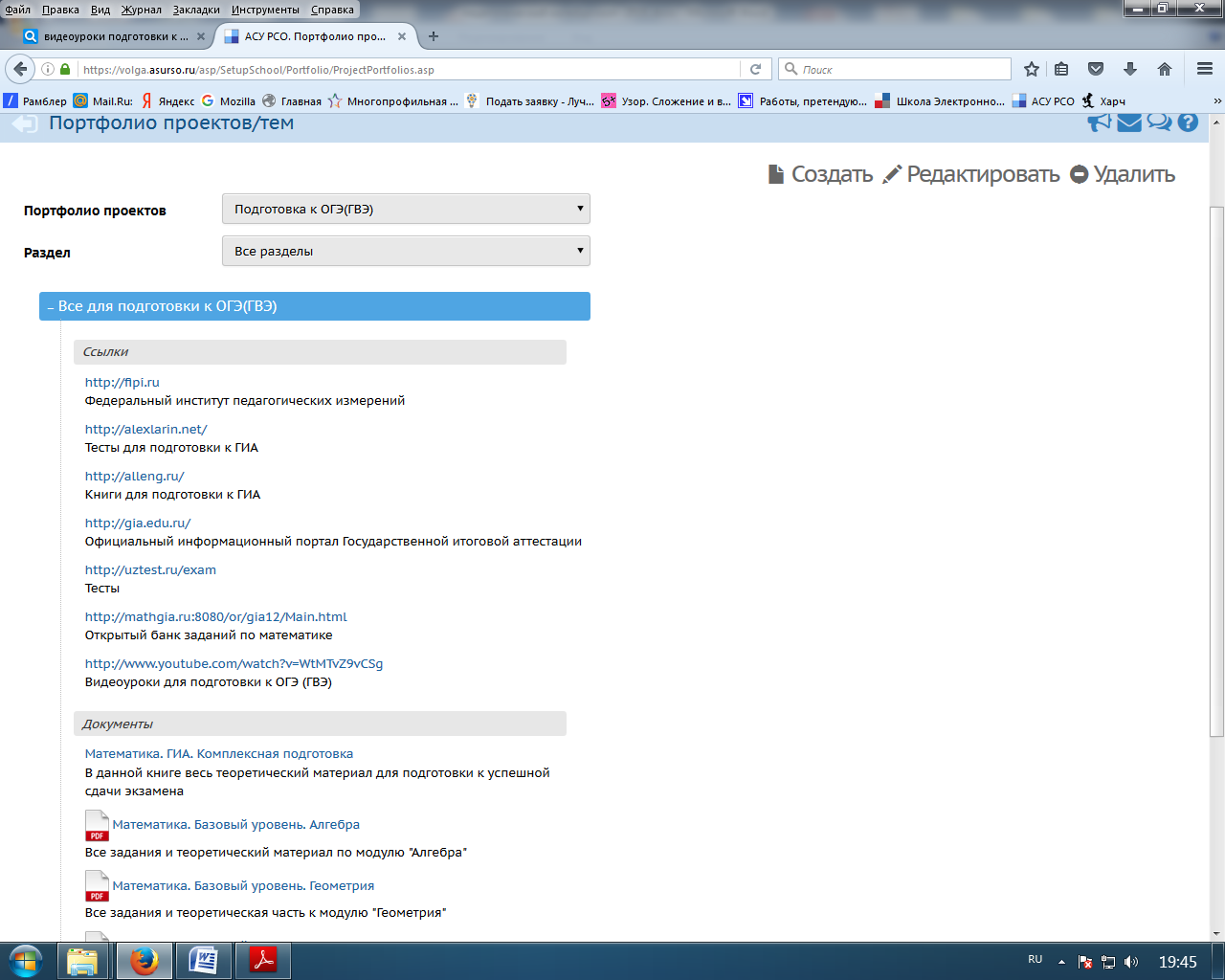 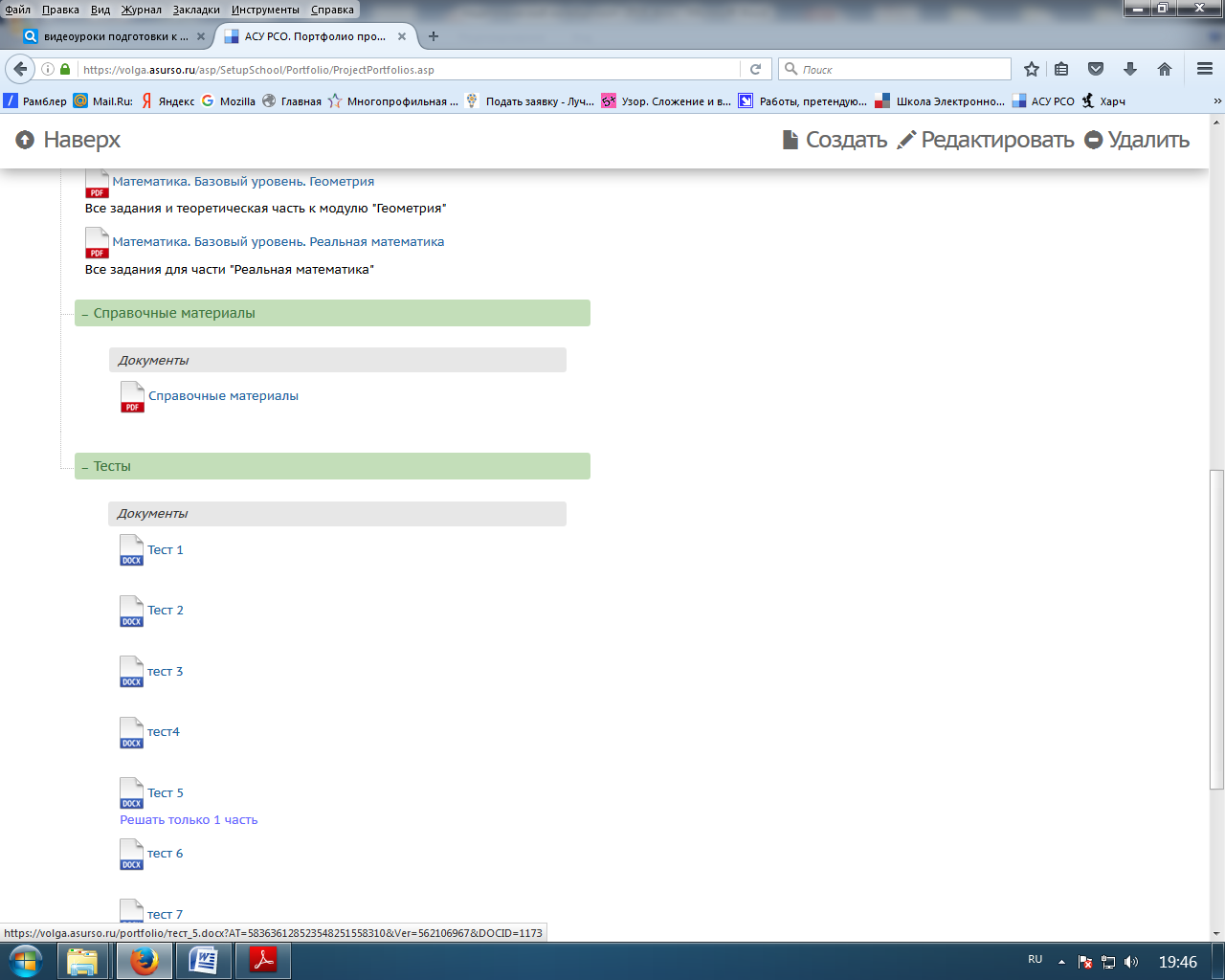 Личностные результатыМетапредметныеПредметныеФормирование устойчивой мотивации к обучениюПознавательные УУД:1.Работает с наглядной информацией.2.Самостоятельно отбирать информацию.3.Умеет осуществлять анализ полученной информации.Коммуникативные УУД:1. Умеет работать в дистанционном формате.2. Умеет дистанционно общатьсяРегулятивные УУД:1.Принимает учебную задачу.Знает:1. материал, изученный в 5-9 классахУмеет:1. Решать задания, используя полученные знания.Владеет:1. Применяет полученные знания при выполнении тестов